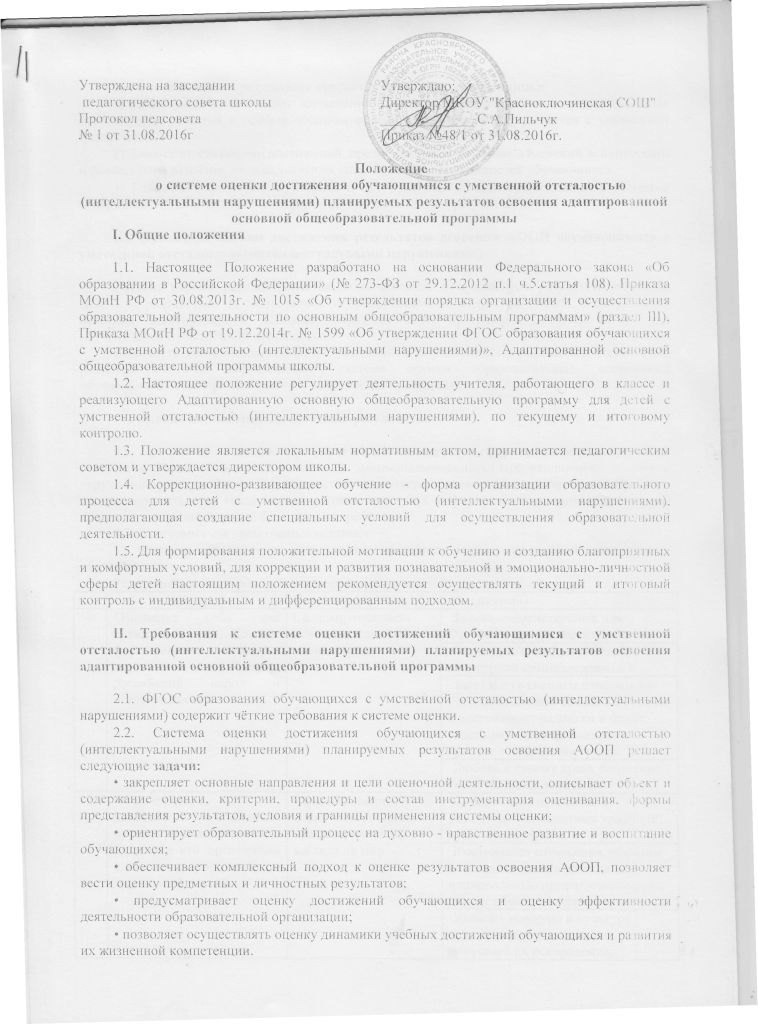 Положениео системе оценки достижения обучающимися с умственной отсталостью (интеллектуальными нарушениями) планируемых результатов освоения адаптированной основной общеобразовательной программыI. Общие положения 1.1. Настоящее Положение разработано на основании Федерального закона «Об образовании в Российской Федерации» (№ 273-ФЗ от 29.12.2012 п.1 ч.5.статья 108), Приказа МОиН РФ от 30.08.2013г. № 1015 «Об утверждении порядка организации и осуществления образовательной деятельности по основным общеобразовательным программам» (раздел III), Приказа МОиН РФ от 19.12.2014г. № 1599 «Об утверждении ФГОС образования обучающихся с умственной отсталостью (интеллектуальными нарушениями)», Адаптированной основной общеобразовательной программы школы. 1.2. Настоящее положение регулирует деятельность учителя, работающего в классе и реализующего Адаптированную основную общеобразовательную программу для детей с умственной отсталостью (интеллектуальными нарушениями), по текущему и итоговому контролю. 1.3. Положение является локальным нормативным актом, принимается педагогическим советом и утверждается директором школы. 1.4. Коррекционно-развивающее обучение - форма организации образовательного процесса для детей с умственной отсталостью (интеллектуальными нарушениями), предполагающая создание специальных условий для осуществления образовательной деятельности. 1.5. Для формирования положительной мотивации к обучению и созданию благоприятных и комфортных условий, для коррекции и развития познавательной и эмоционально-личностной сферы детей настоящим положением рекомендуется осуществлять текущий и итоговый контроль с индивидуальным и дифференцированным подходом. II. Требования к системе оценки достижений обучающимися с умственной отсталостью (интеллектуальными нарушениями) планируемых результатов освоения адаптированной основной общеобразовательной программы2.1. ФГОС образования обучающихся с умственной отсталостью (интеллектуальными нарушениями) содержит чёткие требования к системе оценки. 2.2. Система оценки достижения обучающихся с умственной отсталостью (интеллектуальными нарушениями) планируемых результатов освоения АООП решает следующие задачи: • закрепляет основные направления и цели оценочной деятельности, описывает объект и содержание оценки, критерии, процедуры и состав инструментария оценивания, формы представления результатов, условия и границы применения системы оценки; • ориентирует образовательный процесс на духовно - нравственное развитие и воспитание обучающихся; • обеспечивает комплексный подход к оценке результатов освоения АООП, позволяет вести оценку предметных и личностных результатов; • предусматривает оценку достижений обучающихся и оценку эффективности деятельности образовательной организации; • позволяет осуществлять оценку динамики учебных достижений обучающихся и развития их жизненной компетенции. 2.3. Система оценки результатов опирается на следующие принципы: 1) Дифференциация оценки достижений с учётом типологических и индивидуальных особенностей развития и особых образовательных потребностей обучающихся с умственной отсталостью. 2) Динамичность оценки достижений, предполагающей изучение изменений психического и социального развития, индивидуальных способностей и возможностей обучающихся. 3) Единство параметров, критериев и инструментария оценки достижений в освоении содержания АООП, что обеспечивает объективность оценки результатов. III. Процедура оценки достижения результатов освоения АООП обучающимися с умственной отсталостью (интеллектуальными нарушениями) Система оценки распространяется на личностные и предметные результаты освоения АООП и разработана в соответствии с требованиями к структуре АООП и результатам освоения адаптированной основной образовательной программы (АООП) ФГОС для обучающихся с умственной отсталостью. В соответствии с введением ФГОС образования обучающихся с умственной отсталостью (интеллектуальными нарушениями) система оценки образовательных достижений обучающихся чётко привязывается к планируемым результатам. IV. Оценка достижения личностных результатов 4.1. При оценке личностных результатов диагностируется сформированность внутренней позиции ребёнка, которая проявляется в эмоционально-ценностных отношениях к себе и окружающему миру. Оценка (но не отметка) проявляется в словесной характеристике. При этом следует помнить, что такая оценка должна проходить в форме не представляющей угрозы личности и психологической безопасности ребёнка. 4.2. Программа системы оценки включает: 1) перечень личностных результатов, критериев оценки жизненной компетенции обучающихся; 2) перечень параметров и индикаторов оценки каждого результата Система оценки:Оценка достижений личностных результатов производится 1 раз в год. На основании сравнения показателей текущей и предыдущей оценки экспертная группа делает вывод о динамике развития жизненной компетенции обучающегося с умственной отсталостью (интеллектуальными нарушениями) за год по каждому показателю по следующей шкале:0 – отсутствие динамики. 1 – минимальная динамика.2 – средняя динамика.3 – значительная динамика.Мониторинг сформированности личностных результатовученика  _______ класса ____________________________________________________________Условные обозначения:0 – отсутствие динамики. 1 – минимальная динамика.2 – средняя динамика.3 – значительная динамика.V. Оценка достижения предметных результатов 5.1. Критерии оценки предметных результатов формируются на основе индивидуального и дифференцированного подхода (оценка овладения содержания каждой образовательной области). 5.2. Оценка данной группы результатов начинается со второго полугодия 2-го класса, когда у обучающихся уже будут сформированы некоторые начальные навыки чтения, письма и счета. Кроме того, сама учебная деятельность будет привычной для обучающихся, и они смогут ее организовывать под руководством учителя. Во время обучения в первом классе, а также в течение первого полугодия второго класса используется качественная оценка деятельности обучающегося через словесное и эмоциональное поощрение. 5.3. Ожидаемые результаты обучения в первом классе, а также в течение первого полугодия второго класса: появление значимых предпосылок учебной деятельности, способность к её осуществлению под непосредственным контролем педагога; развитие определенной доли самостоятельности во взаимодействии с педагогом и одноклассниками. 5.4. Оценка достижения предметных результатов базируется на: принципах индивидуального подхода; принципах дифференцированного подхода. Балльная оценка свидетельствует о качестве усвоенных знаний и ориентирована на следующие критерии: соответствие/несоответствие усвоения научных знаний и использование их в практике (полнота и надежность знаний). «верно»/«неверно» усвоенные предметные результаты с точки зрения достоверности, свидетельствует о частотности допущения тех или иных ошибок, возможных причинах их появления, способах их предупреждения или преодоления. Прочность усвоения знаний (удовлетворительные; хорошие и очень хорошие (отличные). Результаты овладения АООП выявляются в ходе выполнения обучающимися разных видов заданий, требующих верного решения: по способу предъявления (устные, письменные, практические); по характеру выполнения (репродуктивные, продуктивные, творческие). 5.5. Мониторинг итоговой оценки достижения планируемых результатов в реализации АООП:«удовлетворительно» -если обучающиеся верно выполняют от 35% до 50%заданий; «хорошо» ― от 51% до 65% заданий. «очень хорошо» (отлично) свыше 65%. Отметки 1, 2 не выставляются, так как такие баллы не приемлемы в обучении детей с умственной отсталостью. Каждый педагог обязан подобрать задание в соответствии с интеллектуальными возможностями обучающегося. В ходе обучения детей с умственной отсталостью (интеллектуальными нарушениями) школа не дает цензового образования, её основной задачей является всесторонняя педагогическая поддержка ребенка с интеллектуальной недостаточностью. Педагоги мотивируют обучающихся на ситуацию успеха, создают комфортную обстановку, сберегают психологическое здоровье детей, стимулируют и поощряют работу обучающихся независимо от степени усвоения учебного материала. Оценка достижения требований стандарта ведётся на основе планируемых результатов, которые призваны обеспечить связь между требованиями стандарта, образовательным процессом и системой оценки. Планируемые результаты служат нормативной базой одновременно и для различных оценочных процедур, и для определения содержания и организации образовательного процесса. Содержательный контроль и оценка предметных результатов обучающихся с умственной отсталостью (интеллектуальными нарушениями) предусматривает выявление индивидуальной динамики качества усвоения предмета обучающимся и не допускает сравнения его с другими детьми.VI. Итоговое оценивание и формы сохранения результатов учебной и внеурочной деятельности учащегося 6.1. Предметом итоговой оценки освоения обучающимися ООП являются достижения в предметных грамотностях (компетентностях) и ключевых компетентностях при освоении основной образовательной программы школы, необходимых для продолжения образования. В итоговой оценке реализации ООП выделяются отдельно (независимо друг от друга) три составляющие: • результаты текущего (формативного, промежуточного) оценивания, отражающие динамику индивидуальных образовательных достижений учащихся, продвижение в достижении планируемых результатов освоения ООП; • результаты итоговых работ, характеризующие уровень освоения обучающимися основных формируемых культурных предметных способов действий/средств, необходимых для продолжения образования на следующем шаге; • внеучебные достижения школьников. Все материалы по итогам образования оформляются в форме дневника.6.2. Особенности контрольно-оценочной деятельности учащихся 1-го класса Обучаясь в первом классе, учащиеся приобретают следующие умения: • оценивать свою работу; • соотносить свою оценку с оценкой учителя; • договариваться о выборе образца для сопоставления работ; • обнаруживать совпадение и различие своих действий с образцом. Допускается словесное оценивание - устным ответам учитель даёт словесную оценку: если очень хорошо - «Умница!», «Молодец!», «Отлично!», если есть маленькие недочёты - «Хорошо» и т.д. Уровень достижения конкретных предметных и метапредметных результатов отслеживается с помощью «листов учебных достижений». Цель: отследить динамику продвижения учащихся в достижении предметных и метапредметных результатов. При создании данных листов учитываются программа и требования к обязательному минимуму содержания образования. Заполняется после проведения самостоятельных и контрольных работ. Мониторинг сформированности УУД: 1- й этап - собеседование с родителями на предмет сформированности умений, развиваемых в начальной школе; 2- й этап - проведение игрового занятия с использованием заданий, объектом контроля которых являются овладение способами решения проблем творческого и поискового характера, основами логического мышления, способами получения информации и др., наблюдение и анализ выполнения заданий; 3- й этап - проведение урока с использованием групповых форм работы, наблюдение и анализ коммуникативных УУД. 6.3. Система безотметочного обучения в 1, первой половине 2 класса. Безотметочное обучение представляет собой обучение, в котором отсутствует отметка как форма количественного выражения результата оценочной деятельности. Это поиск нового подхода к оцениванию, который позволил бы преодолеть недостатки существующей «отметочной» системы оценивания такие как: не формирование у учащихся оценочной самостоятельности; затруднение индивидуализации обучения; малая информативность; травмирующий характер. Безотметочное обучение вводится в 1, первой половине 2 класса начальной школы и призвано способствовать гуманизации обучения, индивидуализации учебного процесса, повышению учебной мотивации и учебной самостоятельности учащихся с нарушением интеллекта. Основными принципами безотметочного обучения являются: дифференцированный подход при осуществлении оценочных и контролирующих действий; критериальность - содержательный контроль и оценка строятся на критериальной, выработанной совместно со специалистами школьного ПМПК. Критерии должны быть однозначными и предельно четкими; приоритет самооценки - начала формирования способности учащихся самостоятельно оценивать результаты своей деятельности (уровень нравится - не нравится). Для воспитания адекватной самооценки применяется сравнение двух самооценок учащихся - прогностической (оценка предстоящей работы) и ретроспективной (оценка выполненной работы). Самооценка ученика должна предшествовать оценке учителя; непрерывность - с учетом непрерывности процесса обучения, предлагается перейти от традиционного понимания оценки как фиксатора конечного результата к оцениванию процесса движения к нему. При этом учащийся получает право на ошибку, которая, будучи исправленной, считается прогрессом в обучении; гибкость и вариативность инструментария оценки - в учебном процессе используются разноуровневый подход к оцениванию, позволяющие гибко реагировать на прогресс или регресс в успеваемости и развитии ученика.Сочетание качественной и количественной составляющих оценки - качественная составляющая обеспечивает всестороннее видение способностей учащихся, позволяет отражать такие важные характеристики, как коммуникативность, умение работать в группе, отношение к предмету, уровень прилагаемых усилий, индивидуальный стиль мышления и т. д. Количественная позволяет выстраивать шкалу индивидуальных приращений учащихся, сравнивать сегодняшние достижения ученика с его же успехами некоторое время назад, сопоставлять полученные результаты с нормативными критериями. Сочетание количественных и качественных составляющий оценки дает наиболее полную и общую картину динамики развития каждого ученика с учетом его психофизических особенностей; естественность процесса контроля и оценки - контроль и оценка должны проводиться в естественных для учащихся условиях, снижающих стресс и напряжение. В характеристику учебно-познавательной деятельности школьников включаются результаты наблюдений за их учебной работой в обычных условиях.КритерийПараметры оценкиИндикаторы1Осознание себя как гражданина России; формирование чувства гордости за свою Родину, российский народ и историю РоссииСформированность основ гражданской идентичностиЗнание знаменательных для Отечества исторических событий1Осознание себя как гражданина России; формирование чувства гордости за свою Родину, российский народ и историю РоссииСформированность основ гражданской идентичностиОсознание своей этнической и культурной принадлежности1Осознание себя как гражданина России; формирование чувства гордости за свою Родину, российский народ и историю РоссииСформированность основ гражданской идентичностиЗнает и с уважением относится к Государственным символам России. Сопереживает радостям и бедам своего народа и проявляет эти чувства в добрых поступках1Осознание себя как гражданина России; формирование чувства гордости за свою Родину, российский народ и историю РоссииСформированность основ гражданской идентичностиЛюбовь к своему краю, осознание своей национальности2Формирование целостного, социально ориентированного взгляда на мир в его органичном единстве природной и социальной частейСформированность целостного, социально ориентированного взгляда на мирС уважением относится к разнообразию народных традиций, культур, религий2Формирование целостного, социально ориентированного взгляда на мир в его органичном единстве природной и социальной частейСформированность целостного, социально ориентированного взгляда на мирВыстраивает отношения, общение со сверстниками несмотря на национальную принадлежность, на основе общекультурных принципов2Формирование целостного, социально ориентированного взгляда на мир в его органичном единстве природной и социальной частейСформированность целостного, социально ориентированного взгляда на мирУважает историю и культуру других народов и стран, не допускает их оскорбления, высмеивания3Формирование уважительного отношения к иному мнению, истории и культуре других народовСформированность уважительного отношения к иному мнению, истории и культуре других народовУмение выслушать иное мнение уважительно относиться к иному мнению3Формирование уважительного отношения к иному мнению, истории и культуре других народовСформированность уважительного отношения к иному мнению, истории и культуре других народовУважение к людям других национальностей, вероисповедания, культуры4Развитие адекватных представлений о собственных возможностях, о насущно необходимом жизнеобеспеченииСформированность представлений о собственных возможностях, о насущно необходимом жизнеобеспеченииУмение адекватно оценивать свои возможности и силы (Различает «что я хочу» и «что я могу»).4Развитие адекватных представлений о собственных возможностях, о насущно необходимом жизнеобеспеченииСформированность представлений о собственных возможностях, о насущно необходимом жизнеобеспеченииУмение обратиться к взрослому за помощью и сформулировать просьбу точно описать возникшую проблему в области жизнеобеспечения4Развитие адекватных представлений о собственных возможностях, о насущно необходимом жизнеобеспеченииСформированность представлений о собственных возможностях, о насущно необходимом жизнеобеспеченииУмение понимать, что можно и чего нельзя в еде, в физической нагрузке, в приёме медицинских препаратов, осуществлении вакцинации4Развитие адекватных представлений о собственных возможностях, о насущно необходимом жизнеобеспеченииСформированность представлений о собственных возможностях, о насущно необходимом жизнеобеспеченииОвладение навыками самообслуживания5Овладение начальными навыками адаптации в динамично изменяющемся и развивающемся миреСформированность навыков адаптацииУмение выстраивать добропорядочные отношения в учебном коллективе, в коллективах дополнительного образования5Овладение начальными навыками адаптации в динамично изменяющемся и развивающемся миреСформированность навыков адаптацииПринятие и освоение социальной роли обучающегося5Овладение начальными навыками адаптации в динамично изменяющемся и развивающемся миреСформированность навыков адаптацииУмение вести в любых проблемных ситуациях6Овладение социально-бытовыми умениями, используемыми в повседневной жизниСформированность социально-бытовых уменийСамостоятельность и независимость в быту, знакомство с ТБ: обращение с электроприборами, правила поведения на дороге, в транспорте и при общении с незнакомыми людьми.6Овладение социально-бытовыми умениями, используемыми в повседневной жизниСформированность социально-бытовых уменийЗнание правил поведения в школе, прав и обязанностей ученика6Овладение социально-бытовыми умениями, используемыми в повседневной жизниСформированность социально-бытовых уменийПонимание предназначения окружающих в быту предметов и вещей6Овладение социально-бытовыми умениями, используемыми в повседневной жизниСформированность социально-бытовых уменийУмение ориентироваться в пространстве школы, расписании6Овладение социально-бытовыми умениями, используемыми в повседневной жизниСформированность социально-бытовых уменийНаличие стремления участвовать в повседневной жизни класса, мероприятиях класса и школы7Владение навыками коммуникации и принятыми ритуалами социального взаимодействияСформированность навыковкоммуникации со взрослымиЗнание правил коммуникации7Владение навыками коммуникации и принятыми ритуалами социального взаимодействияСформированность навыковкоммуникации со взрослымиСпособность инициировать иподдерживать коммуникацию с взрослыми7Владение навыками коммуникации и принятыми ритуалами социального взаимодействияСформированность навыковкоммуникации со взрослымиСпособность применять адекватные способы поведенияв разных ситуациях7Владение навыками коммуникации и принятыми ритуалами социального взаимодействияСформированность навыковкоммуникации со взрослымиВладение культурными формами выражения своих чувств7Владение навыками коммуникации и принятыми ритуалами социального взаимодействияСформированность навыковкоммуникации со взрослымиСпособность обращаться запомощью7Владение навыками коммуникации и принятыми ритуалами социального взаимодействияСформированность навыков коммуникации со сверстникамиСпособность инициировать иподдерживать коммуникацию со сверстниками8Способность к осмыслению и дифференциации картины мира, ее временно-пространственной организацииСформированность опыта реального взаимодействия ребёнка с бытовым окружением, миром природных явлений и вещей, адекватного представления об опасности и безопасностиАдекватность бытового поведения с точки зрения опасности/безопасности для себя8Способность к осмыслению и дифференциации картины мира, ее временно-пространственной организацииСформированность опыта реального взаимодействия ребёнка с бытовым окружением, миром природных явлений и вещей, адекватного представления об опасности и безопасностиАдекватность бытового поведения с точки зрения сохранности окружающей предметной и природной среды8Способность к осмыслению и дифференциации картины мира, ее временно-пространственной организацииСформированность опыта реального взаимодействия ребёнка с бытовым окружением, миром природных явлений и вещей, адекватного представления об опасности и безопасностиИспользование вещей в соответствии с их функциями, принятым порядком и характером ситуации8Способность к осмыслению и дифференциации картины мира, ее временно-пространственной организацииСформированность опыта реального взаимодействия ребёнка с бытовым окружением, миром природных явлений и вещей, адекватного представления об опасности и безопасностиУмение накапливать личные впечатления, связанные с явлениями окружающего мира, упорядочивать их во времени и пространстве.8Способность к осмыслению и дифференциации картины мира, ее временно-пространственной организацииСформированность опыта реального взаимодействия ребёнка с бытовым окружением, миром природных явлений и вещей, адекватного представления об опасности и безопасностиУмение устанавливать взаимосвязь порядка природного и бытового уклада собственной жизни в семье и в школе, вести себя сообразно этому пониманию (выбрать одежду, спланировать свои занятия в соответствии с сезоном и погодой, помыть грязные сапоги, и т.д.).8Способность к осмыслению и дифференциации картины мира, ее временно-пространственной организацииСформированность опыта реального взаимодействия ребёнка с бытовым окружением, миром природных явлений и вещей, адекватного представления об опасности и безопасностиНаличие любознательности и наблюдательности задавать вопросы, включаться в совместную со взрослым исследовательскую деятельность.9Способность к осмыслению социального окружения, своего места в нем, принятие соответствующих возрасту ценностей и социальных ролейСформированность представлений о правилах поведения в разных социальных ситуациях и с людьми разного социального статуса, со взрослыми разного возраста и детьмиЗнание правил поведения в разных социальных ситуациях с людьми разного возраста и статуса9Способность к осмыслению социального окружения, своего места в нем, принятие соответствующих возрасту ценностей и социальных ролейСформированность необходимых ребёнку социальных ритуаловУмение адекватно использовать принятые социальные ритуалы9Способность к осмыслению социального окружения, своего места в нем, принятие соответствующих возрасту ценностей и социальных ролейСформированность необходимых ребёнку социальных ритуаловУмение вступить в контакт и общаться в соответствии с возрастом близостью и социальным статусом собеседника9Способность к осмыслению социального окружения, своего места в нем, принятие соответствующих возрасту ценностей и социальных ролейСформированность необходимых ребёнку социальных ритуаловУмение корректно привлечь к себе внимание9Способность к осмыслению социального окружения, своего места в нем, принятие соответствующих возрасту ценностей и социальных ролейСформированность необходимых ребёнку социальных ритуаловУмение отстраниться от нежелательного контакта9Способность к осмыслению социального окружения, своего места в нем, принятие соответствующих возрасту ценностей и социальных ролейСформированность необходимых ребёнку социальных ритуаловУмение выразить свои чувства, отказ, недовольство, благодарность, сочувствие, намерение, просьбу, опасение и др.10Принятие и освоение социальной роли обучающегося, формирование и развитие социально значимых мотивов учебной деятельностиСформированность мотивации учебной деятельности, включая социальные, учебно-познавательные и внешние мотивыВосприятие важности учебы, любознательность и интерес к новому10Принятие и освоение социальной роли обучающегося, формирование и развитие социально значимых мотивов учебной деятельностиСформированность мотивации учебной деятельности, включая социальные, учебно-познавательные и внешние мотивыОриентация на образец поведения «хорошего ученика» как пример для подражания10Принятие и освоение социальной роли обучающегося, формирование и развитие социально значимых мотивов учебной деятельностиСформированность мотивации учебной деятельности, включая социальные, учебно-познавательные и внешние мотивыУченик активно участвует в процессе обучения11Развитие навыков сотрудничества со взрослыми и сверстниками в разных социальных ситуацияхСформированность навыков сотрудничества со взрослымиУмение сотрудничатьсо взрослыми в разных социальных ситуация, соблюдение в повседневной жизни норм речевого этикета и правила устного общения (обращение, вежливые слова).11Развитие навыков сотрудничества со взрослыми и сверстниками в разных социальных ситуацияхСформированность навыков сотрудничества со сверстникамиУчастие в коллективной и групповой работе сверстников, с соблюдением в повседневной жизни норм коммуникации;11Развитие навыков сотрудничества со взрослыми и сверстниками в разных социальных ситуацияхСформированность навыков сотрудничества со сверстникамиУмение в ситуации конфликта найти путь ненасильственного преодоления11Развитие навыков сотрудничества со взрослыми и сверстниками в разных социальных ситуацияхСформированность навыков сотрудничества со сверстникамиУмение учитывать другое мнение в совместной работе12Формирование эстетических потребностей, ценностей и чувствСформированность эстетических потребностей, ценностей и чувствУмение различать «красивое» и «некрасивое»12Формирование эстетических потребностей, ценностей и чувствСформированность эстетических потребностей, ценностей и чувствСтремление в «прекрасному», которое выражается в удержании критерия «красиво» (эстетично), в отношениях к людям, к результатам труда13Развитие этических чувств, доброжелательности и эмоционально-нравственной отзывчивости, понимания и сопереживания чувствам других людейСформированность этических чувств, доброжелательности и эмоционально-нравственной отзывчивости, понимания и сопереживания чувствам других людейПонимание ценности нравственных норм, умение соотносить эти нормы с поступками как собственных, так и окружающих людей;13Развитие этических чувств, доброжелательности и эмоционально-нравственной отзывчивости, понимания и сопереживания чувствам других людейСформированность этических чувств, доброжелательности и эмоционально-нравственной отзывчивости, понимания и сопереживания чувствам других людейПроявление доброжелательности в отношении к другим людям, эмоциональную отзывчивость и сопереживание к чувствам родных и близких, одноклассников, к событиям в классе, в стране14Формирование установки на безопасный, здоровый образ жизни, наличие мотивации к творческому труду, работе на результат, бережному отношению к материальным и духовным ценностямСформированность установки на здоровый и безопасный образ жизниОриентация на здоровый и безопасный образ жизни, соблюдение режима дня14Формирование установки на безопасный, здоровый образ жизни, наличие мотивации к творческому труду, работе на результат, бережному отношению к материальным и духовным ценностямСформированность установки на здоровый и безопасный образ жизниУчастие в физкультурно-оздоровительных мероприятиях14Формирование установки на безопасный, здоровый образ жизни, наличие мотивации к творческому труду, работе на результат, бережному отношению к материальным и духовным ценностямСформированность установки на здоровый и безопасный образ жизниЗанятие творческим трудом или спортом14Формирование установки на безопасный, здоровый образ жизни, наличие мотивации к творческому труду, работе на результат, бережному отношению к материальным и духовным ценностямСформированность бережного отношения к материальным и духовным ценностямПроявление бережного отношения к результатам своего и чужого трудаСформированность личностных результатов. Вид деятельности.Начало годаНачало годаНачало годаНачало годаНачало годаНачало годаКонец годаКонец годаКонец годаКонец годаКонец годаКонец годаСформированность личностных результатов. Вид деятельности.Степень сформированностиСтепень сформированностиСтепень сформированностиСтепень сформированностиМотивацияМотивацияСтепень сформированностиСтепень сформированностиСтепень сформированностиСтепень сформированностиМотивацияМотивацияСформированность личностных результатов. Вид деятельности.Осознание себя как гражданина России; формирование чувства гордости за свою Родину, российский народ и историю РоссииФормирование целостного, социально ориентированного взгляда на мир в его органичном единстве природной и социальной частейФормирование уважительного отношения к иному мнению, истории и культуре других народовРазвитие адекватных представлений о собственных возможностях, о насущно необходимом жизнеобеспеченииОвладение начальными навыками адаптации в динамично изменяющемся и развивающемся миреОвладение социально бытовыми умениями, используемыми в повседневной жизниВладение  навыками коммуникации и принятыми ритуалами социального взаимодействияСпособность к осмыслению и дифференциации картины мира, ее временно- пространственной организацииСпособность к осмыслению социального окружения, своего места в нем, принятие соответствующих возрасту ценностей и социальных ролейПринятие и освоение социальной  роли обучающегося, формирование и развитие социально значимых мотивов учебной деятельностиРазвитие навыков сотрудничества со взрослыми и сверстниками в разных социальных ситуацияхФормирование эстетических потребностей, ценностей и чувствРазвитие этических чувств, доброжелательности и эмоционально-нравственной отзывчивости, понимания и сопереживания чувствам других людейФормирование установки на безопасный, здоровый образ жизни, наличие мотивации к творческому труду, работе на результат, бережному отношению к материальным и духовным ценностям